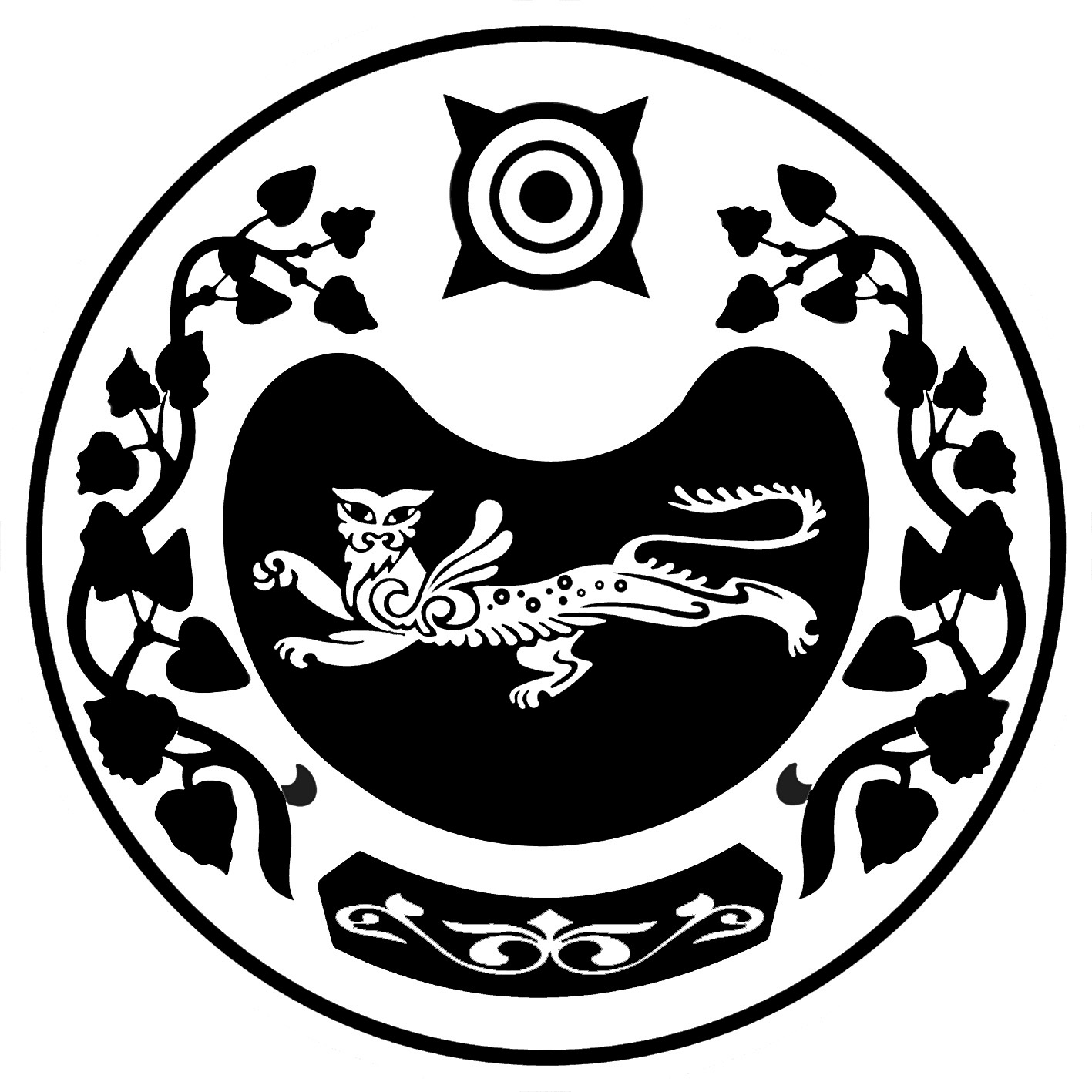 Министерство культуры Республики ХакасияПРИКАЗ «_____»________20__г.                                                                                №________ г. Абакано проведении Республиканского летнего конкурса любителей книги «Читали! Читаем! И будем читать!»В рамках реализации государственной программы Республики Хакасия «Культура Республики Хакасия» в 2022 году, популяризация чтения среди детей и подростков, приказываю:1. Провести с 01 июня по 01 октября 2022 года республиканский летний конкурс любителей книги «Читали! Читаем! И будем читать!»	2. Утвердить Положение о проведении республиканского летнего конкурса любителей книги «Читали! Читаем! И будем читать!» (приложение 1).3. Утвердить состав оргкомитета по проведению республиканского летнего конкурса любителей книги «Читали! Читаем! И будем читать!»	(приложение 2).4. Начальнику отдела экономики и финансового обеспечения Министерства культуры Республики Хакасия Дрепак Н.А. обеспечить финансирование конкурса в соответствии с предусмотренными финансовыми средствами в рамках государственной программы Республики Хакасия «Культура Республики Хакасия» в 2022 году, утверждённой постановлением Правительства Республики Хакасия от 27.10.2015 №558, в размере 30 000 (тридцать тысяч) рублей.5. Контроль за исполнением настоящего приказа возложить на заместителя Министра –начальника отдела культурного наследия и архивов Браим И.В.Министр культурыРеспублики Хакасия					                  		С.А. Окольникова									Приложение 1 к приказу       									Министерства культуры   									Республики Хакасия      									от «___»____2022 г. №_____ПОЛОЖЕНИЕо проведении Республиканского летнего конкурса любителей книги «Читали! Читаем! И будем читать!»1. Общие положения1.1. Настоящее положение определяет порядок и условия проведения  конкурса «Книжное досье» в рамках Республиканского летнего конкурса любителей книги «Читали! Читаем! И будем читать!» (далее – Конкурс).1.2. Учредитель Конкурса – Министерство культуры Республики Хакасия.1.3. Организатор Конкурса – Государственное бюджетное учреждение культуры  Республики Хакасия «Хакасская республиканская детская библиотека» (далее – Библиотека).1.4. Библиотека:обеспечивает информационное сопровождение Конкурса;осуществляет приём конкурсных работ;оценивает и награждает победителей и призёров.3.1. Для организации и проведения Конкурса создаётся Оргкомитет (приложение 2 к приказу Министерства культуры Республики Хакасия).2. Цель и задачи Конкурса2.1. Цель – поддержка и развитие интереса к чтению детей Республики Хакасия через литературно-художественное творчество.2.2. Задачи:  организация увлекательного, содержательного досуга детей в период летних каникул;стимулирование и создание условий для реализации читательской и творческой активности детей; выявление и поддержка одарённых и творчески мыслящих детей. 3. Участники Конкурса3.1. К участию в Конкурсе приглашаются дети  7–10 лет  из городов и районов Республики Хакасия.4. Условия и порядок проведения Конкурса4.1. Конкурс проводится с 01 июня по 01 октября 2022 года.4.2. Участники Конкурса предоставляют в Библиотеку индивидуальные творческие работы в виде Лэпбука «Книжное досье» по мотивам прочитанной книги.4.3. Срок предоставления  творческой работы с 01 июня до 10 сентября 2022 года в Библиотеку по адресу: 665017, г. Абакан, ул. Пушкина, 96, а/я 52, методико-библиографический отдел. Телефон для справок: 8 (3902) 22-14-61. Ответственный: главный библиотекарь Мерлейн Нина Романовна. 4.4. Работы, поступившие  позднее 10 сентября 2022 года, к Конкурсу не допускаются. 4.5. Жюри изучает, оценивает предоставленные творческие работы и подводит итоги конкурса с 12 сентября по 01 октября 2022 года.4.6. Конкурс  проводится в два этапа:I этап4.6.1. Участники предоставляют в Библиотеку творческие работы в виде Лэпбука «Книжное досье», придуманного и разработанного по литературному произведению любого жанра. Лэпбук представляет  собой   самодельную  интерактивную  папку с кармашками, мини-книжками, дверками, окошками, подвижными деталями, вставками, которые можно доставать, перекладывать, складывать по своему усмотрению. Основой Лэпбука должен послужить сюжет любимой книги. Папка может содержать следующие разделы:реклама книги (например: слоган, рисунок, коллаж);литературный герой (фото автора в образе одного из героев произведения);кунсткамера или литературный музей (например: карточки с изображением предметов «какому герою произведения принадлежит эта вещь»);кроссворд (понятия, названия, имена собственные из данного произведения);«Книжный натюрморт» (пазлы с рисунком или коллажем, в котором есть изображение данной книги, своеобразный рекламный плакат);«Закладка – загадка» (например: выбрать из предложенных закладок ту, которая подходит данной книге, или выбрать подходящую заготовку и раскрасить её и т.д.)Автор Лэпбука может выбрать любые разделы и придумать свои. Задания в разделах Лэпбука должны захватывать внимание, вызывать желание взять в руки книгу, чтобы подробнее узнать о её сюжете и персонажах. 4.6.2. Требования к конкурсным работам:творческие работы должны быть авторскими. Все разработки проходят проверку на плагиат. Если объём заимствованных материалов (без указания источника и автора) в работе превышает 30%, конкурсная работа может быть отстранена от Конкурса;папка должна быть готова к применению – содержать задания, необходимый набор наглядностей или карточек, надёжные крепления, застёжки или завязки для исключения выпадения мелких деталей, карточек и т.д.;на Конкурс принимаются Лэпбуки, выполненные в любой технике декоративно-прикладного творчества.4.6.3. К конкурсным работам прилагается заявка (Приложение 1 к Положению).4.6.4. Работы, не отвечающие условиям и требованиям Конкурса, не рассматриваются.4.6.5.Критерии оценки Конкурсных работ:соответствие теме конкурса и предъявляемым требованиям;оригинальность и новизна идеи, креативность и творческий замысел;разнообразие используемых материалов, техник выполнения;качество исполнения и художественно-эстетическое оформление;возможность практического использования Лэпбука.4.6.6. Участники Конкурса предоставляют Библиотеке право на использование своих творческих работ в некоммерческих целях и на обработку персональных данных.  4.6.7. Творческие работы, будут представлены на выставке и возвращены по окончании её работы.II этап 4.6.8. Представление лучших работ на сайте библиотеки и на страницах «Страна Читалия»  в социальных сетях 03 октября 2022 года.5. Подведение итогов и награждение5.1. Оргкомитет формирует жюри, которое изучает представленные в Библиотеку творческие работы, подводит итоги, определяет победителей и награждает их.5.2.  По результатам Конкурса определяются победитель и лауреаты.5.3. Победитель и лауреаты награждаются Дипломами и подарками. Все участники конкурса получают благодарственные письма.5.4. По решению жюри могут быть утверждены специальные призы и другие  средства поощрения.	6. Финансирование	6.1. Организация и проведение Конкурса осуществляется за счёт средств, выделенных по республиканской  программе «Культура Республики Хакасия» на 2022 год.Приложение 2 к приказу       									Министерства культуры   									Республики Хакасия      									от «___»____2022 г. №_____СОСТАВоргкомитета по проведению Республиканского летнего конкурса любителей  книги «Читали! Читаем! И будем читать!»Приложение 1 к ПоложениюЗаявкана участие в Республиканском летнем конкурсе любителей  книги «Читали! Читаем! И будем читать!»БраимИрина Викторовназаместитель Министра культуры – начальник отдела культурного наследия и архивов Министерства культуры Республики Хакасия, председатель оргкомитета;Журба Анна ИвановнаЧлены оргкомитета:директор ГБУК РХ «Хакасская РДБ», заместитель председателя оргкомитета;Ломова Ольга Валерьевназаместитель директора ГБУК РХ «Хакасская РДБ»;КравцоваЕлена Викторовназаведующая методико-библиографическим  отделом ГБУК РХ «Хакасская РДБ»;Мерлейн Нина Романовнаглавный библиотекарь методико-библиографического  отдела  ГБУК РХ «Хакасская РДБ»;МастерскихНина Ивановназаведующая отделом обслуживания Д – 4 кл.  ГБУК РХ «Хакасская РДБ»Название работыФ.И., возраст участника(число полных лет)Населённый пунктШкола, классФ.И.О., должность руководителяКонтактный телефон